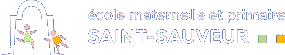 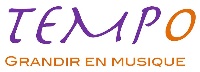 Saint Sauveur - Atelier Chorale en mouvementJeudi 16h35-17h20 (GS et CP)dans les locaux de l’école, intégré à la garderie / étudeBulletin d’inscriptionCet atelier hebdomadaire permet de découvrir la musique au travers du chant, et de son lien avec le rythme et le mouvement corporel. En complément du chant, les enfants développent également des éléments rythmiques, des jeux chorégraphiques, …. Ils découvrent au cours de l’année un répertoire de chants très varié : comédie musicale, chansons traditionnelles, variété contemporaine, chants du monde, … Un petit concert de fin d’année permettra aux enfants de présenter leurs réalisations !Dans une approche ludique, cette activité musicale permettra aux enfants de développer leurs capacités d’écoute, de concentration, de coordination, d’anticipation et d’improvisation. La pratique collective des percussions permet également à chaque enfant d’apprendre à trouver sa place et vivre la dynamique positive du groupe. Un chemin d'épanouissement personnel et collectif !Si vous souhaitez que votre enfant participe à cet atelier, deux possibilités :remplir le bordereau ci-dessous et le retourner, accompagné d’un chèque de 270 euros à l’ordre de TEMPO, à l’adresse suivante : TEMPO, 30 rue de Saint Pétersbourg 75008 Paris)remplir le bulletin d’inscription électroniquement, à retourner à contact@tempo-musique.fr puis régler par virement (270 euros pour l’année).Nous nous tenons à votre disposition si vous avez des questions.Stéphane Lancereaux 				stephane.lancereaux@tempo-musique.fr / 01.83.97.31.77TEMPO regroupe plus de 70 professeurs de musique. Nous intervenons en crèche, dans les écoles, les entreprises et les maisons de retraite, en mettant la musique au service du développement intégral de la personne et du groupe. Retrouvez-nous sur www.tempo-musique.fr………………………………………………………………………………………………………………………………………………………..ECOLE : Saint-Sauveur 2022/23. Atelier CHORALE EN MOUVEMENT.NOM et PRENOM DE L’ENFANT : ……………………………………………………………………………………………………………………………CLASSE FREQUENTEE (2022-23) :………………………………………………………………………….COORDONNEES DE LA FAMILLEADRESSE POSTALE : …………………………………………………………………………………………………………………………….EMAIL : ………………………………………………………………………………………………………………..TELEPHONE : …………………………………………..COMMENTAIRES EVENTUELS : …………………………………………………………………………………………………………………………………..………………………………………………………………………………………………………………………….